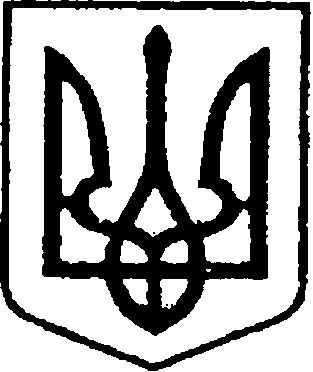 УКРАЇНАЧЕРНІГІВСЬКА ОБЛАСТЬН І Ж И Н С Ь К А  М І С Ь К А  Р А Д АВ И К О Н А В Ч И Й    К О М І Т Е Т(Пл. імені Івана Франка, . Ніжин, 16600, тел.: (04631) 5-36-59, E-mail: nemrada_post@cg.gov.ua)09.09.2020 р. № 01.1-10/8-397       	 		На № 05-08/2392 від 06.08.2020р.Керівнику____________________Згідно списку розсилкиНа виконання листа Департаменту екології та природних ресурсів облдержадміністрації за №05-08/2392 від 06.08.2020р. відповідно доручення Кабінету Міністрів України від 28.05.2020 року за № 22059/1/1-20 до протокольного рішення позачергового засідання Державної комісії з питань техногенно-екологічної безпеки та надзвичайних ситуацій від 22.05.2020 № 9 надсилаю Вам для виконання календарний план проведення щорічної роботи з посилення відповідальності за самовільне випалювання рослинності або її залишків та щодо можливих альтернативних способів утилізації залишків рослинності на території Ніжинської міської ОТГ. Інформацію про виконання заходів Плану просимо надіслати до 14.12 2020 року через відділ з питань надзвичайних ситуацій, цивільного захисту населення, оборонної та мобілізаційної роботи виконавчого комітету Ніжинської міської радиДодаток : план на 2 аркушах.Перший заступник міського головиз питань діяльності виконавчих органів ради 				Олійник Г.М.ЗАТВЕРДЖЕНО:Перший заступник міського голови з питань діяльності виконавчих органів ради підписано_________Олійник Г.М.КАЛЕНДАРНИЙ ПЛАНПроведення щорічної роботи з посилення відповідальності за самовільне випалювання рослинності або її залишків та щодо можливих альтернативних способів утилізації залишків рослинності на території Ніжинської міської ОТГТ.В.О. начальника відділу з питань НС, ЦЗН, ОМР 		підписано		А.П.Іваницький№з/пЗаходиТермін виконанняВідповідальнівиконавціПримітка12345Забезпечити проведення профілактичної роботи та інформаційно-роз’яснювальної компанії серед населення, у тому числі через офіційні вебсайти, засоби масової інформації, соціальні мережі, щодо дотримання правил пожежної безпеки та поводження на територіях лісових масивів, торфовищ, сільгоспугідь, посилення відповідальності за самовільне випалювання рослинності або її залишків.Постійнопротягом пожежо-небезпечногоперіодуВідділ НС, ЦЗН, ОМР Ніжинський МРВ УДСНС  Ніжинський ВП ГУНП  Кунашівський старостинський округПроаналізувати причини виникнення пожеж у природних екосистемах, а також хід й ефективність проведення масово-роз’яснювальної компанії серед населення та вжиття заходів з підвищення ефективності діяльності за вказаними напрямкамиЩоквартальноНіжинський МРВ УДСНС,   Відділ НС, ЦЗН, ОМР Вжити заходів щодо проведення з працівниками підвідомчих установ, в тому числі культури, освіти, охорони здоров’я, соціального захисту населення, служби дітей тощо, позапланових інструктажів з питань пожежної безпеки,  посилення відповідальності за самовільне випалювання рослинності або її залишків на прилеглих до вказаних закладів територіях, визначення порядку вивозу або утилізації залишків рослинності через компостування з таких територій.ПостійноКерівники установЗабезпечити винесення на розгляд загальних зборів громадян питання профілактики пожеж, спричинених самовільним випалюванням  рослинності або її залишків, зокрема за участю представників місцевих підрозділів Управління ДСНС України у Чернігівській області, Головного управління Національної поліції  України у Чернігівській області. (при умові відповідної епідемічної ситуації та дотримання карантинних обмежень)Під час заходівНіжинський МРВ УДСНСНіжинський ВП ГУНПМісцеве самоврядуванняНадавати органам місцевого самоврядування, відомчим установам і громадським організаціям практичну та інформаційну допомогу щодо навчання населення правилам безпеки життєдіяльності, ПостійноНіжинський МРВ УДСНССпрямувати діяльність підприємств що обслуговують житло, підрозділів ДСНС України, Національної поліції України, відомчих пожежних команд, служб соціального захисту населення на здійснення обходів житлового сектора, виступів серед населення, в тому числі трудових колективах, з метою проведення інформаційно-роз’яснювальної роботи з питань профілактики пожеж, спричинених самовільним випалюванням громадянами рослинності або її залишків. Особливу увагу приділити роз’яснювальній роботі з людьми похилого віку, особами з інвалідністю, багатодітними родинами та особами, які перебувають у складних життєвих обставинах. (при умові відповідної епідемічної ситуації та дотримання карантинних обмежень)ПостійноНіжинський МРВ УДСНСОрганізувати та провести в закладах освіти міста навчально-виховні та інформаційно-просвітницькі заходи з питань безпеки життєдіяльності і посилення відповідальності за самовільне випалювання рослинності або її залишків: тематичні тижні, конкурси, вікторини, відкриті уроки, тематичні лекції, круглі столи тощо.Вересен-груденьУправління освітиОрганізувати відвідування учнями закладів середньої освіти пожежно-рятувального підрозділу Управління  ДСНС з метою їх ознайомлення із заходами безпеки життєдіяльності. (при умові відповідної епідемічної ситуації та дотримання карантинних обмежень)Вересен-груденьУправління світиВжити заходів для виготовлення та розміщення на сіті-лайтах, у засобах масової інформації, на офіційних вебсайтах, у соціальних мережах постерів, аудіо- та відеороликів соціальної реклами щодо профілактики пожеж, спричинених самовільним випалюванням громадянами рослинності або її залишків.Відділ НС, ЦЗН, ОМР,Ніжинський МРВ УДСНСПроовести інформаційно-розяснювальну роботу з керівниками сільськогосподарських підприємств та серед населення щодо можливих альтернативних способів утилізації залишків рослинності.Ніжинський МРВ УДСНС,   Відділ НС, ЦЗН, ОМРПровести інформаційно-виховні тематичні заходи щодо недопущення пожеж в екосистемах, дотримання вимог пожежної безпеки у закладах культури.Управління культуриІнформацію про проведену роботу надати через відділ надзвичайних ситуацій, цивільного захисту населення, оборонної та мобілізаційної роботиКерівники (відповідальні за проведення заходів)